KLASA: 363-01/22-01/45URBROJ: 2170-30-22-01-2Omišalj, 8. lipnja 2022.IZVJEŠĆE O PROVEDENOM SAVJETOVANJU SA ZAINTERESIRANOM JAVNOŠĆUPREDMET SAVJETOVANJA: Nacrt etičkog kodeksa ponašanja nositelja javnih dužnosti u Općini OmišaljSukladno članku 11. Zakona o pravu na pristup informacijama (“Narodne novine” broj 25/13 i 85/15), provedeno je savjetovanje sa zainteresiranom javnošću o Nacrtu etičkog kodeksa ponašanja nositelja javnih dužnosti u Općini Omišalj, u razdoblju od 27. svibnja do 7. lipnja 2022. godine.Tijekom trajanja savjetovanja nije pristigla niti jedna primjedba/prijedlog.						 Viša stručna suradnica za pravne poslove			                         Sonja Čubranić, v.r.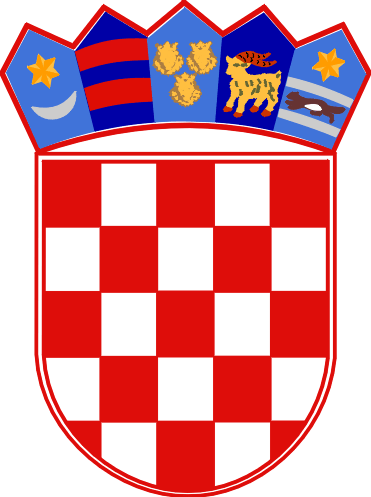 REPUBLIKA HRVATSKAPRIMORSKO-GORANSKA ŽUPANIJAOPĆINA OMIŠALJUPRAVNI ODJEL